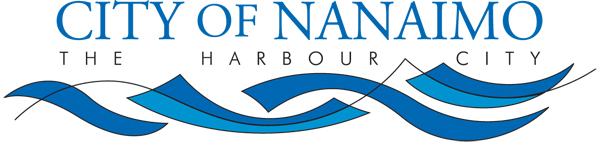 COMMUNITY SAFETY & DEVELOPMENT DIVISIONApplication for a Permanent Change to a Liquor Primary LicenseVancouver Island University, Building 300 - Public Notice and Comment SheetVancouver Island University (VIU) has applied to the provincial Liquor Control and Licensing Branch (LCLB) to amend their liquor primary license for Building 300 on the university campus, located at 900 Fifth Street.   VIU is applying to expand the existing license area to include areas 320 and 316 (as shown on the attached floor plan) in order to allow liquor service for special events.As part of the review process, the City of Nanaimo is responsible to gather the views of the residents and business operators in the subject area and forward this information, along with recommendations, to the LCLB.   The application is tentatively scheduled to appear before Council at its Committee of the Whole meeting scheduled on 2013-FEB-04 to consider a recommendation to the LCLB.  If you wish to become a delegation and speak to this issue at the meeting, please contact the Legislative Services Section at 250-755-4405.Please indicate your name and address and whether you support or do not support the application.  Feel free to add any comments.  When finished, please mail, fax or drop off this comment sheet no later than Wednesday, 2013-JAN-23 to:Community Safety and Development DivisionDrop off: Service and Resource Centre (411 Dunsmuir Street)Mail: 455 Wallace StreetNanaimo, BC  V9R 5J6Fax:  250-755-4439If you have any questions, please contact Dave Stewart at 250-755-4460, x4332.	I SUPPORT THE APPLICATION.	I DO NOT SUPPORT THE APPLICATION.Comments:	Name:	Resident Street Address:	Name of Business:	Business Address:	